توصيف مقرر  (  أدب4   )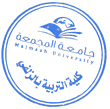 الكليةالتربية في الزلفيالتربية في الزلفيالتربية في الزلفيالقسم الأكاديمياللغة العربيةاللغة العربيةاللغة العربيةاسم المقررأدب4رمز المقررARB254المستوىالرابععدد الساعات المعتمدة للمقرر3هدف المقرر1	التعرف على حقيقة أن دراسة الأدب الأندلسي قائمة على النظرية المكانية في دراسة الأدب، مع تقديم صورة شمولية عن الأدب الأندلسي خلال فترة محددة، 2	دراسة أعلام الأدباء في الأدب الأندلسي وأدب الدول المتتابعة مع إبراز حقيقة القوة والازدهار في الأدب الأندلسي و حقيقة الضعف والركود التي اتهم به أدب الدول المتتابعة.3	الوقوف أمام م فنون الشعر التقليدية والمستحدثة في الأدب الأندلسي وأدب الدول المتتابعة	دراسة فنون النثر في الأدب الأندلسي وأدب الدول المتتابعة والتعرف على أشهر الشعراء في هاتين الحقبتين1	التعرف على حقيقة أن دراسة الأدب الأندلسي قائمة على النظرية المكانية في دراسة الأدب، مع تقديم صورة شمولية عن الأدب الأندلسي خلال فترة محددة، 2	دراسة أعلام الأدباء في الأدب الأندلسي وأدب الدول المتتابعة مع إبراز حقيقة القوة والازدهار في الأدب الأندلسي و حقيقة الضعف والركود التي اتهم به أدب الدول المتتابعة.3	الوقوف أمام م فنون الشعر التقليدية والمستحدثة في الأدب الأندلسي وأدب الدول المتتابعة	دراسة فنون النثر في الأدب الأندلسي وأدب الدول المتتابعة والتعرف على أشهر الشعراء في هاتين الحقبتين1	التعرف على حقيقة أن دراسة الأدب الأندلسي قائمة على النظرية المكانية في دراسة الأدب، مع تقديم صورة شمولية عن الأدب الأندلسي خلال فترة محددة، 2	دراسة أعلام الأدباء في الأدب الأندلسي وأدب الدول المتتابعة مع إبراز حقيقة القوة والازدهار في الأدب الأندلسي و حقيقة الضعف والركود التي اتهم به أدب الدول المتتابعة.3	الوقوف أمام م فنون الشعر التقليدية والمستحدثة في الأدب الأندلسي وأدب الدول المتتابعة	دراسة فنون النثر في الأدب الأندلسي وأدب الدول المتتابعة والتعرف على أشهر الشعراء في هاتين الحقبتينموضوعات المقرر* التعريف بمفردات المقرر، وأهدافه، وطرق تقويمه وتقديم أرضية عنه.* معني كلمة أندلس ، وجوانب الحياة ( السياسية ، والاجتماعية، والثقافية ) وأثرها في اللغة والأدب .  عصور الأندلس ، وخصائص كل عصر، وأثرها في الأدب .العوامل المؤثرة في النهضة الأدبية الأندلسية .نماذج من أعلام الشعر في الأندلس ، شاعرات الأندلس .أغراض الشعر الأندلسي وخصائصه ( المديح ، والغزل ، والزهد ، رثاء المدن والممالك الزائلة ، الموشحات... ) .دراسة بعض ألوان النثر الفني في الأندلس ( الخطابة ، الرسائل ، المناظرات ...)البيئة العامة في عصر الدول المتتابعة .. دراسة بعض الفنون الشعرية التقليدية في عصر دول متتابعة . ( المديح – الرثاء – الغزل – الفخر والحماسة – الهجاء – الوصف) ..دراسة بعض الفنون الشعرية المستحدثة ( الألغاز والأحاجي – ذوات القوافي – الطرد والعكس – محبوك الطرفين ... ) . ترجمة لبعض شعراء أدب الدول المتتابعة  ( ابن نباتة المصري –– الشاب الظريف – ابن الفارض – ابن عربي –ابن النحاس الحلبي  عبدالغني النابلسي) .النثر في عصر الدول المتتابعة . ( الفنون – الخصائص الفنية )  نماذج من كتاب النثر(القاضي الفاضل .... ) .* التعريف بمفردات المقرر، وأهدافه، وطرق تقويمه وتقديم أرضية عنه.* معني كلمة أندلس ، وجوانب الحياة ( السياسية ، والاجتماعية، والثقافية ) وأثرها في اللغة والأدب .  عصور الأندلس ، وخصائص كل عصر، وأثرها في الأدب .العوامل المؤثرة في النهضة الأدبية الأندلسية .نماذج من أعلام الشعر في الأندلس ، شاعرات الأندلس .أغراض الشعر الأندلسي وخصائصه ( المديح ، والغزل ، والزهد ، رثاء المدن والممالك الزائلة ، الموشحات... ) .دراسة بعض ألوان النثر الفني في الأندلس ( الخطابة ، الرسائل ، المناظرات ...)البيئة العامة في عصر الدول المتتابعة .. دراسة بعض الفنون الشعرية التقليدية في عصر دول متتابعة . ( المديح – الرثاء – الغزل – الفخر والحماسة – الهجاء – الوصف) ..دراسة بعض الفنون الشعرية المستحدثة ( الألغاز والأحاجي – ذوات القوافي – الطرد والعكس – محبوك الطرفين ... ) . ترجمة لبعض شعراء أدب الدول المتتابعة  ( ابن نباتة المصري –– الشاب الظريف – ابن الفارض – ابن عربي –ابن النحاس الحلبي  عبدالغني النابلسي) .النثر في عصر الدول المتتابعة . ( الفنون – الخصائص الفنية )  نماذج من كتاب النثر(القاضي الفاضل .... ) .* التعريف بمفردات المقرر، وأهدافه، وطرق تقويمه وتقديم أرضية عنه.* معني كلمة أندلس ، وجوانب الحياة ( السياسية ، والاجتماعية، والثقافية ) وأثرها في اللغة والأدب .  عصور الأندلس ، وخصائص كل عصر، وأثرها في الأدب .العوامل المؤثرة في النهضة الأدبية الأندلسية .نماذج من أعلام الشعر في الأندلس ، شاعرات الأندلس .أغراض الشعر الأندلسي وخصائصه ( المديح ، والغزل ، والزهد ، رثاء المدن والممالك الزائلة ، الموشحات... ) .دراسة بعض ألوان النثر الفني في الأندلس ( الخطابة ، الرسائل ، المناظرات ...)البيئة العامة في عصر الدول المتتابعة .. دراسة بعض الفنون الشعرية التقليدية في عصر دول متتابعة . ( المديح – الرثاء – الغزل – الفخر والحماسة – الهجاء – الوصف) ..دراسة بعض الفنون الشعرية المستحدثة ( الألغاز والأحاجي – ذوات القوافي – الطرد والعكس – محبوك الطرفين ... ) . ترجمة لبعض شعراء أدب الدول المتتابعة  ( ابن نباتة المصري –– الشاب الظريف – ابن الفارض – ابن عربي –ابن النحاس الحلبي  عبدالغني النابلسي) .النثر في عصر الدول المتتابعة . ( الفنون – الخصائص الفنية )  نماذج من كتاب النثر(القاضي الفاضل .... ) .المراجعفي الأدب الأندلسي د. محمد رضوان الداية – دمشق : دار الفكر المعاصر، 	2000م.في الأدب الأندلسي د. محمد رضوان الداية – دمشق : دار الفكر المعاصر، 	2000م.في الأدب الأندلسي د. محمد رضوان الداية – دمشق : دار الفكر المعاصر، 	2000م.